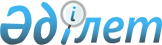 О некоторых вопросах транспортировки лома и отходов черных и цветных металловСовместный приказ Министра по инвестициям и развитию Республики Казахстан от 22 октября 2018 года № 719, Министра национальной экономики Республики Казахстан от 23 октября 2018 года № 28 и Министра финансов Республики Казахстан от 23 октября 2018 года № 928. Зарегистрирован в Министерстве юстиции Республики Казахстан 26 октября 2018 года № 17613.
      В соответствии с подпунктом 11) пункта 1 статьи 6 и подпунктом 1) пункта 2 статьи 22 Закона Республики Казахстан" от 6 января 2012 года "О национальной безопасности Республики Казахстан" ПРИКАЗЫВАЕМ:
      1. Ввести запрет сроком на 2 года на вывоз с территории Республики Казахстан автотранспортом лома и отходов черных и цветных металлов (коды ТН ВЭД ЕАЭС 7204, 7404 00, 7602 00, 8548 10 210 0, 8548 10 290 0, 8548 10 910 0), а также труб, рельсов, элементов железнодорожного полотна и подвижного состава, бывших в употреблении (код ТН ВЭД ЕАЭС 7302, 7303, 7304, 7305, 7306, 8607), за исключением:
      отходов и лома легированной стали, в том числе коррозионностойкой стали (коды ТН ВЭД ЕАЭС 7204 21 1 00 0, 7204 21 900 0) и прочей (код ТН ВЭД ЕАЭС 7204 29 000 0); 
      бывших в употреблении элементов подвижного состава, ввозимых на территорию Республики Казахстан для ремонта и вывозимых обратно, а также вывозимых с территории Республики Казахстан для ремонта и ввозимых обратно (код ТН ВЭД ЕАЭС 8607 19 100 1, 8607 19 100 9, 8607 19 900 9, 8607 21 1009 , 8607 21 900 9, 8607 30 000 0, 8607 99 800 0, 8607 29 000 0, 8607 12 000 0).
      Сноска. Пункт 1 в редакции совместного приказа Министра индустрии и инфраструктурного развития РК от 12.08.2019 № 639, Первого заместителя Премьер-Министра РК – Министра финансов РК от 02.09.2019 № 952 и Министра национальной экономики РК от 23.08.2019 № 76 (вводится в действие по истечении десяти календарных дней после дня его первого официального опубликования).


      1-1. По товарам, указанным в абзаце третьем пункта 1 настоящего приказа, участники внешнеэкономической деятельности за пять рабочих дней, но не позднее одного рабочего дня до предполагаемой даты перемещения товаров через государственную границу Республики Казахстан представляют в Комитет индустриального развития и промышленной безопасности Министерства индустрии и инфраструктурного развития Республики Казахстан договоры (контракты) на проведение ремонта элементов подвижного состава, декларацию на товары (при необходимости), а также акты выполненных работ в течение пяти рабочих дней после ввоза указанных товаров на территорию Республики Казахстан. Представление документов сопровождается с указанием даты и наименования пункта пропуска на государственной границе Республики Казахстан, через который планируется перемещение товаров.
      Комитет индустриального развития и промышленной безопасности Министерства индустрии и инфраструктурного развития Республики Казахстан в течение трех рабочих дней с даты получения от участников внешнеэкономической деятельности документов, указанных в части первой настоящего пункта, уведомляет Комитет государственных доходов Министерства финансов Республики Казахстан об участниках внешнеэкономической деятельности, товаре, дате и пункте пропуска на государственной границе Республики Казахстан, через который планируется перемещение товаров.
      Сноска. Приказ дополнен пунктом 1-1 совместным приказом Министра индустрии и инфраструктурного развития РК от 12.08.2019 № 639, Первого заместителя Премьер-Министра РК – Министра финансов РК от 02.09.2019 № 952 и Министра национальной экономики РК от 23.08.2019 № 76 (вводится в действие по истечении десяти календарных дней после дня его первого официального опубликования).


      2. Комитету индустриального развития и промышленной безопасности Министерства по инвестициям и развитию Республики Казахстан, Комитету государственных доходов Министерства финансов Республики Казахстан в пределах своей компетенции обеспечить контроль по исполнению пункта 1 настоящего приказа в установленном законодательством Республики Казахстан порядке.
      3. Комитету индустриального развития и промышленной безопасности совместно с Комитетом транспорта Министерства по инвестициям и развитию Республики Казахстан, Комитетом государственных доходов Министерства финансов Республики Казахстан определить порядок взаимодействия по обеспечению исполнения пункта 1 настоящего совместного приказа.
      4. Комитету индустриального развития и промышленной безопасности Министерства по инвестициям и развитию Республики Казахстан в установленном законодательством порядке обеспечить:
      1) государственную регистрацию настоящего совместного приказа в Министерстве юстиции Республики Казахстан;
      2) в течение десяти календарных дней со дня государственной регистрации настоящего совместного приказа направление на казахском и русском языках в Республиканское государственное предприятие на праве хозяйственного ведения "Республиканский центр правовой информации" для официального опубликования и включения в Эталонный контрольный банк нормативных правовых актов Республики Казахстан;
      3) размещение настоящего совместного приказа на интернет-ресурсе Министерства по инвестициям и развитию Республики Казахстан;
      4) в течение десяти рабочих дней после государственной регистрации настоящего совместного приказа в Министерстве юстиции Республики Казахстан представление в Юридический департамент Министерства по инвестициям и развитию Республики Казахстан сведений об исполнении мероприятий, согласно подпунктам 1), 2) и 3) настоящего пункта.
      5. Контроль за исполнением настоящего совместного приказа возложить на курирующих соответствующее направление вице-министров по инвестициям и развитию, финансов, национальной экономики Республики Казахстан.
      6. Настоящий совместный приказ вводится в действие по истечении десяти календарных дней после дня его первого официального опубликования.
					© 2012. РГП на ПХВ «Институт законодательства и правовой информации Республики Казахстан» Министерства юстиции Республики Казахстан
				
      Министр по инвестициям и развитию
Республики Казахстан 

______________Ж. Қасымбек

      Министр финансов
Республики Казахстан 

______________А. Смаилов

      Министр национальной экономики
Республики Казахстан 

__________ Т. Сулейменов
